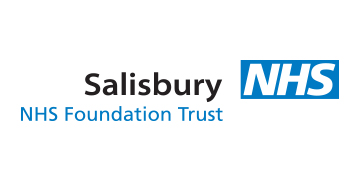 Clinical Site Coordinator Mental Health Act Scrutiny Document – to be filed in patient recordsSection 5(2) Mental Health Act 1983Patient’s Name (please print)...….………………………………………. NHS No………………………Ward……………………………… Date of admission …………………Date of Section…………………..Time of Section……………. Senior Mental Health Legislation AdministratorAvon and Wiltshire Mental Health Partnership NHS Trust,Grovely, Fountain Way,Salisbury, WiltshireSP2 7FDSigned………………………………… 			Print Name……………………………….Date………………………Photocopy this checklist, file a copy in the patients’ Health Care Records & email and send with section papers to AWP MHA Legislation Team1.Do you have the correct forms for the Section?   	Form H1 – Report on Hospital in-patientYesNoSection 132 – Record of InformationYesNo2.Has the doctor completed the below information correctly?The below areas MUST be completed to ensure the Section 5(2) document is legal.PART 1:  Is the Full name and address of Salisbury District Hospital entered on top of the form? Has part a) OR part b) been deleted appropriately?Has the medical practitioner OR the approved clinician been crossed through as appropriate?Has the correct phrase been identified when furnishing the report to the Hospital Manager (the Clinical Site Coordinator)? (Delete the phrase that does not apply)YesYesYesYes   YesNoNoNoNoNo3.Have you, (on behalf of the Hospital Manager, completed the below information correctly?The below areas MUST be completed to ensure the Section 5(2) document is legal.PART 2: Has the correct phrase been identified when furnishing the report to the Hospital Manager (the Clinical Site Coordinator)? (Delete the phrase that does not apply)YesYesNoNo4.Has PART 1 of Form H1 been signed and dated by the Medical Practitioner / Approved Clinician?YesNo5.Has PART 2 of Form H1 been signed and dated by the Clinical Site Coordinator?YesNo6.Read the patient their rights under the Section of the Mental Health Act?(Please check the correct patient information leaflet for the Section has been issued to the patient) YesNo7.Completed Section 132 Form – Record of Information given to Patient?YesNo8.Documented in the patient’s medical notes time and date of section and that the patient has been informed of their rights under the Mental Health Act?YesNo9.Email a copy of the section papers to awp.mhawiltshireadmin@nhs.net (Mental Health Legislation Administration Team) to notify them of the Detention?YesNo10.If answer is NO to any of the questions, please state the reason why._______________________________________________________________________YesNo11.Posted the original section papers by recorded mail to the Mental Health Legislation Administration Team?YesNo